Создайте сеть, представленную на рис 10.2.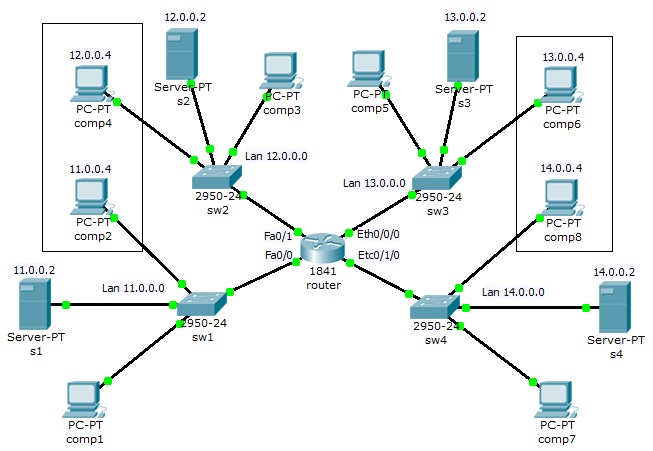 Рис.10.2. Схема корпоративной сети.Корпоративная сеть состоит из четырех сетей:сеть 1 – 11.0.0.0/8;сеть 2 – 12.0.0.0/8;сеть 3 – 13.0.0.0/8;сеть 4 – 14.0.0.0/8.В каждой сети на сервере установлен Web сайт.Задание:Компьютеру comp2 доступны только компьютеры своей сети и сomp4.Компьютеру comp4 доступны только компьютеры своей сети и сomp2.Компьютеру comp8 доступны только компьютеры своей сети и сomp6.Компьютеру comp6 доступны только компьютеры своей сети и сomp8.Компьютеры comp1, comp3, comp5 и comp7 должны открывать все сайты на серверах S1, S2, S3 и S4.